1. knjiga domačega branja(Ivan Cankar, Moje Življenje)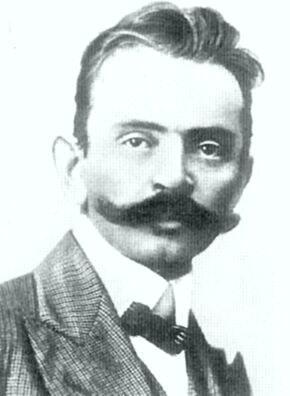 BRALNI DNEVNIK1. knjiga domačega branjaPisatelj: Ivan CankarNaslov: Moje ŽivljenjeIlustrator: /Število strani: 196Založba in leto izdaje: Mladinska knjiga 1978KRATKA OZNAKA in MOJE MNENJE O KNJIGI:Moje življenje je zbirka črtic, v katerih je Ivan Cankar opisoval svoje napake in odnos do matere.  V njej so ene najboljših črtic: Skodelica kave, Mater je zatajil, Desetica, Greh…NJENA PODOBAČrtica mi ni bila všeč saj se mi zdijo takšne zgodbe nekoliko neprimerne (»pretežke«). Črtica govori kako Cankar ugotovi, da nima nobene slike svoje matere in si jo zato nariše. Tako pokaže kako zelo jo je imel rad.SVETO OBHAJILOČrtica mi ni bila všeč zaradi lakomnosti otrok.  Govori o hlebcu kruha, ki ga je mati šla iskat za svoje otroke. Ker jo dolgo časa ni bilo so jo otroci zmerjali in očitali. Nazadnje je le prišla vsa objokana saj je kruh komaj izprosila od peka.NA PEČIČrtica mi je bila kljub majhni nerazumljivosti dokaj všeč.  Govori o otrocih, ki skupaj sedijo na peči in sanjajo o dobrotah, ki jim jih dajejo ljudje. A, ko v izbo vstopi mater vsi utihnejo.DESETICAČrtica mi ni bila všeč ker Cankar preveč govori o svoji revščini. Črtica se odvija v Ljubljani ko Cankar obiskuje realko in govori o vseh negativnih stvareh, ki se mu dogajajo.GREH ali MATER JE ZATAJILČrtica mi ni bila všeč saj se vse večkrat dogajajo take stvari. V tej črtici Cankar opisuje mater Jožeta, ki mu prinese pred šolo obleko in denar. Ko jo Jože zagleda in vidi da je nespodobno kmečko oblečena jo pred prijatelji zataji in pobegne v stanovanje. Mati vsa zaskrbljena kasneje prihiti k njemu. Jože se je tega zelo sramoval in je v sebi nosil velik greh.VEČERNA MOLITEV:Črtica mi je bila razmeroma všeč, čeprav je zelo žalostna. Cankarjeva mati je na smrt bolna zato ostane Cankar celo noč ob njej. Čez tri tedne mati umre in takrat Cankar izgubi vero v boga.TUJA UČENOSTČrtica mi je bila dokaj všeč saj govori o šoli, ki je malo krivična. Cankar je nekoč domov prinesel kup nemških knjig. Ko je zvečer spal je njegova mati prebirala knjige. Ko se je Cankar zbudil in ji bral saj je tako več razumela je na koncu rekla, da ga tuja učenost kvari. SKODELICA KAVEČrtica mi ni bila všeč zaradi neprimernega obnašanja Cankarja do matere. Govori o skodelici kave ki si jo Cankar zaželi med pisanjem, ko mu mati to ustreže pa ji reče, da mu ne paše. Kasneje jo vse eno popije.V TUJINIČrtica mi je bila dokaj všeč. Govori kako se reven in lačen Cankar sprehaja po mestu in razmišlja o sebi in o dejanjih, ki jih je storil.Vse kar doživi in vidi si predstavlja kot nekaj slabega.NAŠ LAZČrtica mi je bila všeč. Govori o majhnem delu zemlje na katerem je Cankarjeva družina gojila zelenjavo. Do tega lazu so imeli neizmerno ljubezen saj je bila to njihova edina zemlja.NJEN GROBČrtica mi ni bila všeč saj govori o smrti Cankarjeve matere in kako ni vedel ker je njen grob. A kasneje, ko je izvedel kateri je njen grob se je velikokrat tolažil pri njemu. Črtice so zapisane z veliko čustvi, zato tudi bralec občuti podobno. Nekatere črtice so bile vsaj zame precej nerazumljive. A vse te črtice so po mojem mnenju namenjene samo njegovi materi.      ODLOMEK, KI MI JE UGAJAL:... Ne vem, kam sem ga bil spravil in kje je zdaj tisti papir. V mojem srcu je materina podoba – lepota in blagost, kakor je nikoli in nikjer nisem videl in ki jo bodo živo ugledale šele moje umirajoče oči…